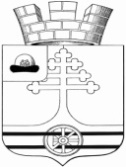 Совет депутатов муниципального образования – Тумское городское поселениеКлепиковского муниципального района Рязанской областиРЕШЕНИЕ17 ноября 2022 года							        №15О внесении изменений в решение Совета депутатов муниципального образования – Тумское городское поселение Клепиковского района Рязанской области от 10.09.2018г. №42 «Об утверждении положения о порядке и условиях проведения конкурса на замещение должности главы администрации муниципального образования – Тумское городское поселение Клепиковского муниципального района Рязанской области»Руководствуясь статьей 37 Федерального закона от 06.10.2003 № 131-ФЗ «Об общих принципах организации местного самоуправления в Российской Федерации», Уставом муниципального образования - Тумское городское поселение Клепиковского муниципального района Рязанской области, Совет  депутатов муниципального образования - Тумское городское поселение Клепиковского муниципального района Рязанской области РЕШИЛ:1. Внести в решение Совета депутатов муниципального образования – Тумское городское поселение Клепиковского района Рязанской области от 10.09.2018г. №42 «Об утверждении положения о порядке и условиях проведения конкурса на замещение должности главы администрации муниципального образования – Тумское городское поселение Клепиковского муниципального района Рязанской области» следующие изменения:1.1. Приложение к решению изложить в новой редакции согласно приложению к настоящему решению.2.  Опубликовать настоящее Решение в Информационном бюллетене муниципального образования – Тумское городское поселение Клепиковского муниципального района и на официальном сайте Тумского городского поселения в информационно-телекоммуникационной сети Интернет.3.   Настоящее решение вступает в силу со дня его официального опубликования.4. Контроль за исполнением решения возложить на постоянную комиссию по соблюдению законности, правопорядка, контролю за деятельностью органов и должностных лиц местного самоуправления (председатель Макаров К.В.).Председатель Совета депутатов,Глава муниципального образования- Тумское городское поселение Клепиковского муниципального района  Рязанской области                                                                                                       И.В. ФеднёвПриложение к решениюСовета депутатовмуниципального образования -Тумское городское поселение Клепиковского муниципального района Рязанской области от 17.11.2022 г. №15Положение о порядке и условиях проведения конкурса на замещение должности главы администрации муниципального образования – Тумское городское поселение Клепиковского муниципального района Рязанской областиСтатья 1. Общие положения1. Настоящее Положение определяет порядок и условия проведения конкурса на замещение должности главы администрации муниципального образования - Тумское городское поселение Клепиковского муниципального района Рязанской области (далее - конкурс).2. Конкурс проводится комиссией по проведению конкурса на замещение должности главы администрации муниципального образования - Тумское городское поселение Клепиковского муниципального района Рязанской области (далее - конкурсная комиссия), которая формируется в соответствии с пунктом 2 статьи 5 настоящего Положения.Статья 2. Объявление конкурса1. Решение о проведении конкурса принимается Советом депутатов муниципального образования - Тумское городское поселение Клепиковского муниципального района Рязанской области (далее - Совет).2. Решение о проведении конкурса публикуется в Информационном бюллетене нормативных  правовых актов  муниципального образования – Тумское городское поселение Клепиковского муниципального района Рязанской области и на официальном сайте Тумского городского поселения в информационно-телекоммуникационной сети Интернет.3. В решении о проведении конкурса указываются дата, место и время проведения конкурса, место и время работы конкурсной комиссии.4. В целях настоящего Положения под датой (днем) проведения конкурса понимается дата (день) проведения итогового заседания конкурсной комиссии, предусмотренного пунктом 3 статьи 8 настоящего Положения.Статья 3. Информационное сообщение о проведении конкурса1. Конкурсная комиссия готовит информационное сообщение, которое включает:1) требования, предъявляемые к лицам, претендующим на замещение должности главы администрации муниципального образования - Тумское городское поселение Клепиковского муниципального района Рязанской области в соответствии с федеральными законами, законами Рязанской области, уставом муниципального образования - Тумское городское поселение Клепиковского муниципального района Рязанской области и настоящим Положением;2) перечень документов, предоставляемых для участия в конкурсе, и требования к их оформлению;3) срок приема документов (дату начала и дату окончания), место и время (час, минуты) приема документов, подлежащих представлению в соответствии со статьей 4 настоящего Положения;4) дату, место и время проведения конкурса (итогового заседания), а также дату и время начала заседания конкурсной комиссии, предусмотренного пунктом 2 статьи 8 настоящего Положения;5) сведение о контактном лице конкурсной комиссии (почтовый адрес, телефон, адрес электронной почты);6) способ уведомления участников конкурса об итогах конкурса.2.Совет депутатов муниципального образования - Тумское городское поселение Клепиковского муниципального района Рязанской области обеспечивает опубликование в Информационном бюллетене муниципального образования – Тумское городское поселение Клепиковского муниципального района Рязанской области и на официальном сайте Тумского городского поселения в информационно-телекоммуникационной сети Интернет, информационного сообщения, содержащего условия проведения конкурса, проекта контракта с главой администрации муниципального образования - Тумское городское поселение Клепиковского муниципального района Рязанской области не позднее, чем за 20 дней до дня проведения конкурса.Статья 4. Порядок представления документов на участие в конкурсе1. Гражданин Российской Федерации, изъявивший желание участвовать в конкурсе (далее – претендент), представляет в конкурсную комиссию следующие документы:1) личное заявление по форме в соответствии с приложением к настоящему Положению;2) собственноручно заполненную и подписанную анкету по форме, утвержденной распоряжением Правительства Российской Федерации                        от 26.05.2005 № 667-р;3) копию паспорта или заменяющего его документа (соответствующий документ предъявляется лично при предоставлении документов на конкурс);4) трудовую книжку, за исключением случаев, когда контракт заключается впервые, для работающих претендентов копию трудовой книжки, заверенную нотариально или кадровой службой по месту работы (службы);5) документ об образовании;6) страховое свидетельство обязательного пенсионного страхования, за исключением случаев, когда контракт заключается впервые;7) свидетельство о постановке физического лица на учет в налоговом органе по месту жительства на территории Российской Федерации;8) документы воинского учета - для граждан, пребывающих в запасе, и лиц, подлежащих призыву на военную службу;9) заключение медицинской организации об отсутствии заболевания, препятствующего поступлению на муниципальную службу по форме 001-ГС/у, утвержденной приказом Министерства здравоохранения и социального развития Российской Федерации от 14.12.2009 № 984н;10) уведомление о вручении или иные документы, подтверждающие направление Губернатору Рязанской области сведений, предусмотренных      пунктом 4 Порядка представления сведений о доходах, расходах, об имуществе и обязательствах имущественного характера гражданами, претендующими на замещение должности главы местной администрации по контракту, муниципальной должности, лицами, замещающими указанные должности, установленного Законом Рязанской области от 25.12.2017 № 105-ОЗ «О порядке представления сведений о доходах, расходах, об имуществе и обязательствах имущественного характера гражданами, претендующими на замещение должности главы местной администрации по контракту, муниципальной должности, лицами, замещающими указанные должности, и порядке проверки достоверности и полноты таких сведений».При отсутствии уведомления о вручении, направление указанных в настоящем подпункте сведений подтверждается почтовой квитанцией, свидетельствующей о направлении соответствующих сведений с уведомлением о вручении, а если сведения доставлены непосредственно претендентом или нарочным - расписка (отметка) соответствующего должностного лица в получении направленных (врученных) сведений;11) сведения, предусмотренные статьей 15.1 Федерального закона от 02.03.2007 № 25-ФЗ «О муниципальной службе в Российской Федерации» по форме, утвержденной распоряжением Правительства Российской Федерации от 28.12.2016 № 2867-р;12) медицинское заключение об отсутствии медицинских показаний для работы с использованием сведений, составляющих государственную тайну по форме, утвержденной приказом Министерства здравоохранения и социального развития Российской Федерации от 26.08.2011 № 989н;13) справка о наличии (отсутствии) судимости и (или) факта уголовного преследования либо о прекращении уголовного преследования;14) собственный проект основных направлений социального и экономического развития муниципального образования – Тумское городское поселение Клепиковского муниципального района Рязанской области, схему организации управления хозяйством с приложением структуры администрации городского поселения с указанием ее количественного состава (указанные документы представляются в запечатанном конверте).15) уведомление о принадлежащих претендентам, их супругам и несовершеннолетним детям цифровых финансовых активах, цифровых правах, включающих одновременно цифровые финансовые активы и иные цифровые права, утилитарных цифровых правах, цифровой валюте (при их наличии) по форме, утвержденной Указом Президента Российской Федерации от 10 декабря 2020 года N 778 «О мерах по реализации отдельных положений Федерального закона «О цифровых финансовых активах, цифровой валюте и о внесении изменений в отдельные законодательные акты Российской Федерации (при предоставлении документов с 1 января по 30 июня 2021 года включительно).Претендент имеет право по собственной инициативе представить иные документы.Подлинники документов, указанные в подпунктах 5, 6, 7 и 8 настоящего пункта предоставляются с их копией, которые заверяются секретарем конкурсной комиссии.Одновременно с предоставлением сведений претендент дает письменное согласие на проверку достоверности представленных сведений и обработку представленных сведений.2. Предоставленные претендентом сведения могут быть проверены конкурсной комиссией в порядке, не противоречащем законодательству Российской Федерации.3. В случае выявления в ходе проверки, предусмотренной пунктом 2 настоящей статьи, обстоятельств, препятствующих поступлению претендента на муниципальную службу, указанный претендент не допускается к участию в конкурсе, о чем информируется в письменной форме о причинах отказа.4. Документы, указанные в пункте 1 настоящей статьи, предоставляются претендентом лично в течение срока, указанного в информационном сообщении, который не может быть менее 15 дней со дня начала приема заявлений. Прием документов осуществляется секретарем конкурсной комиссии.Секретарь конкурсной комиссии делает регистрационную запись в специальном журнале, форма которого утверждается решением конкурсной комиссии, и претенденту выдается расписка, подтверждающая прием документов.5. Претендент вправе подать в конкурсную комиссию письменное заявление с отказом от участия в конкурсе и отозвать свои документы, представленные в конкурсную комиссию.Статья 5. Статус конкурсной комиссии1. Конкурсная комиссия является коллегиальным органом, образованным для проведения конкурса на замещение должности главы администрации муниципального образования – Тумское городское поселение Клепиковского муниципального района Рязанской области.Конкурсная комиссия в пределах своей компетенции независима от органов государственной власти и органов местного самоуправления. Компетенция, полномочия и порядок деятельности конкурсной комиссии устанавливаются настоящим Положением.2. Общее количество членов конкурсной комиссии составляет 6 человек. Половина членов конкурсной комиссии назначается Советом депутатов муниципального образования - Тумское городское поселение Клепиковского муниципального района Рязанской области, а другая половина членов конкурсной комиссии назначается главой администрации муниципального образования – Клепиковский муниципальный район в  соответствии с Уставом муниципального образования - Тумское городское поселение  Клепиковского муниципального района Рязанской области .Конкурсная комиссия формируется на срок проведения конкурса на замещение должности главы администрации муниципального образования - Тумское городское поселение Клепиковского муниципального района Рязанской области.3. Членами конкурсной комиссии не могут быть:а) лица, не имеющие гражданства Российской Федерации;б) граждане Российской Федерации, признанные недееспособными или ограниченно дееспособными решением суда, вступившим в законную силу; в) лица, состоящие в близком родстве или свойстве с претендентами (родители, супруги, дети, братья, сестры, а также братья, сестры, родители, дети супругов и супруги детей);г) лица, которые находятся в непосредственном подчинении у претендентов;д) лица, в отношении которых вступил в законную силу обвинительный приговор суда.В случае, если член конкурсной комиссии не может исполнять свои обязанности, то он в письменной форме сообщает в орган, назначивший его. При этом орган, назначивший члена конкурсной комиссии, производит его замену.4. Конкурсная комиссия избирает из своего состава председателя, заместителя председателя, секретаря.Председатель конкурсной комиссии осуществляет общее руководство работой конкурсной комиссии, проводит заседание конкурсной комиссии, распределяет обязанности между членами конкурсной комиссии.Заместитель председателя конкурсной комиссии выполняет обязанности председателя конкурсной комиссии в его отсутствие.Секретарь конкурсной комиссии принимает документы претендентов, оформляет протоколы заседаний конкурсной комиссии, документы конкурсной комиссии, обеспечивает сохранность документов, информирует членов конкурсной комиссии о времени заседания конкурсной комиссии, исполняет поручения председателя конкурсной комиссии и выполняет другие организационные мероприятия. В случае, отсутствия секретаря конкурсной комиссии исполнение его обязанностей возлагается, по решению конкурсной комиссии, на одного из членов конкурсной комиссии.5. Днем начала работы конкурсной комиссии является день ее первого заседания. Днем окончания работы конкурсной комиссии является день заключения контракта с главой администрации муниципального образования - Тумское городское поселение Клепиковского муниципального района Рязанской области, по результатам конкурса.6. Конкурсная комиссия:1) осуществляет прием документов, предоставляемых на конкурс;2) осуществляет рассмотрение документов, представленных для участия в конкурсе;3) вправе проводить проверку достоверности представленных претендентами сведений и документов;4) принимает решение о допуске (отказе в допуске) претендентов к участию в конкурсе на должность главы администрации муниципального образования - Тумское городское поселение Клепиковского муниципального района Рязанской области;5) осуществляет сравнительную оценку претендентов;6) представляет в Совет депутатов муниципального образования - Тумское городское поселение Клепиковского муниципального района Рязанской области не менее двух претендентов на должность главы администрации муниципального образования - Тумское городское поселение Клепиковского муниципального района Рязанской области с указанием рейтинга, присвоенного каждому претенденту.7. Члены конкурсной комиссии:1) заблаговременно извещаются о заседании конкурсной комиссии;2) вправе выступать на заседании конкурсной комиссии, вносить предложения по вопросам, отнесенным к ее компетенции, и требовать проведения по данным вопросам голосования;3) вправе задавать другим участникам заседания конкурсной комиссии вопросы в соответствии с повесткой дня и получать на них ответы по существу;4) вправе знакомиться с документами и материалами, непосредственно связанными с проведением конкурса;5) вправе удостовериться в подлинности предоставленных документов.6) вправе участвовать в заседаниях конкурсной комиссии посредством использования системы видеоконференц – связи.8. Член конкурсной комиссии может быть выведен из состава конкурсной комиссии по решению органа, его назначившего. При этом одновременно осуществляется назначение нового члена конкурсной комиссии в место выбывшего.Статья 6. Порядок работы конкурсной комиссии1. Заседание конкурсной комиссии созывается ее председателем по мере необходимости.Основной формой работы конкурсной комиссии являются заседания, проводимые, в том числе, и путем использования системы видеоконференц – связи.2. Заседание конкурсной комиссии считается правомочным, если на нем присутствует не менее половины от общего числа ее членов.Решения конкурсной комиссии принимаются большинством голосов от присутствующего числа членов конкурсной комиссии открытым голосованием. При равенстве числа голосов голос председательствующего на заседании конкурсной комиссии является решающим.3. Заседание конкурсной комиссии оформляется протоколом. Протокол заседания подписывается председателем и секретарем конкурсной комиссии (в случае отсутствия председателя и секретаря конкурсной комиссии - председательствующим на заседании и секретарем заседания).4. Заседания конкурсной комиссии являются открытыми. В случаях, предусмотренных настоящим Положением, а также в соответствии с решением конкурсной комиссии проводятся закрытые заседания (с участием только членов конкурсной комиссии).5. Для подведения итогов конкурса проводится итоговое закрытое заседание конкурсной комиссии, на котором принимается решение о представлении претендентов в Совет депутатов муниципального образования - Тумское городское поселение Клепиковского муниципального района Рязанской области для назначения на должность главы администрации муниципального образования - Тумское городское поселение Клепиковского муниципального района Рязанской области.6. Протоколы, иные документы конкурсной комиссии оформляются в соответствии с требованиями ГОСТ Р 7.0.97-2016 и настоящего Положения. В случае необходимости образцы документов (расписки, письма-уведомления и т.д.) могут утверждаться конкурсной комиссией.7. Член конкурсной комиссии, не согласный с ее решением, вправе изложить свое особое мнение в письменном виде. Особое мнение члена конкурсной комиссии приобщается к протоколу заседания конкурсной комиссии. Особое мнение члена конкурсной комиссии не оглашается претендентам, принявшим участие в конкурсе.Статья 7. Допуск к участию в конкурсе и основания для отказа в допуске к участию в конкурсе1. На основании представленных документов конкурсная комиссия принимает решение о допуске (отказе в допуске) претендентов к участию в конкурсе.2. Конкурс на замещение должности главы администрации муниципального образования - Тумское городское поселение Клепиковского муниципального района Рязанской области проводится при наличии не менее двух претендентов, допущенных к участию в конкурсе.Список претендентов, допущенных к участию в конкурсе, утверждается конкурсной комиссией.3. Претендент не допускается к участию в конкурсе в случае:1) признания его недееспособным или ограниченно дееспособным решением суда, вступившим в законную силу;2) осуждения его к наказанию, исключающему возможность исполнения должностных обязанностей по должности муниципальной службы, по приговору суда, вступившему в законную силу;3) наличия заболевания, препятствующего поступлению на муниципальную службу или ее прохождению и подтвержденного заключением медицинской организации по форме, установленной в соответствии с законодательством Российской Федерации;4) несоответствия требованиям, предъявляемым к лицам, претендующим на замещение должности главы администрации федеральными законами, законами Рязанской области и муниципальными правовыми актами муниципального образования -  Тумское городское поселение Клепиковского муниципального района Рязанской области;5) при наличии оснований, предусмотренных пунктами 6, 7 части 1, частью 1.1 статьи 13 Федерального закона от 02.05.2007 № 25-ФЗ «О муниципальной службе в Российской Федерации»;6) представления подложных документов или заведомо ложных сведений;7) не предоставления уведомления о вручении или иных документов, подтверждающих направление Губернатору Рязанской области сведений, предусмотренных пунктом 4 Порядка представления сведений о доходах, расходах, об имуществе и обязательствах имущественного характера гражданами, претендующими на замещение должности главы местной администрации по контракту, муниципальной должности, лицами, замещающими указанные должности, установленного Законом Рязанской области от 25.12.2017 № 105-ОЗ «О порядке представления сведений о доходах, расходах, об имуществе и обязательствах имущественного характера гражданами, претендующими на замещение должности главы местной администрации по контракту, муниципальной должности, лицами, замещающими указанные должности, и порядке проверки достоверности и полноты таких сведений»;8) непредставления сведений или предоставления заведомо ложных сведений, предусмотренных подпунктом 11 пункта 1 статьи 4 настоящего Положения;9) отказа претендента от участия в конкурсе после подачи заявления в конкурсную комиссию;10) отказ от прохождения процедуры оформления допуска к сведениям, составляющим государственную и иную охраняемую федеральным законом тайну;11) несвоевременное представление документов, представление их не в полном объеме или с нарушением правил оформления.4. В случае установления конкурсной комиссией обстоятельств, препятствующих в соответствии с федеральными законами и другими нормативными правовыми актами Российской Федерации поступлению претендента на муниципальную службу, или в случаях, предусмотренных пунктом 3 настоящей статьи, он информируется в письменной форме конкурсной комиссией о причинах отказа в допуске к участию в конкурсе в течение трех рабочих дней с момента принятия решения.5. Претендент, не допущенный к участию в конкурсе, вправе обжаловать это решение в соответствии с законодательством Российской Федерации.Статья 8. Условия проведения конкурса1. Конкурс заключается в оценке профессионального уровня претендентов, их соответствия квалификационным требованиям к должности главы администрации муниципального образования – Тумское городское поселение Клепиковского муниципального района Рязанской области.При проведении конкурса конкурсная комиссия оценивает претендентов на основании предоставленных ими документов, а также на основе индивидуального собеседования по представленным основным направлениям социального и экономического развития муниципального образования - Тумское городское поселение Клепиковского муниципального района Рязанской области и предполагаемой схеме организации управления хозяйством поселения, структуры администрации, проводимого в том числе, и путем использования системы видеоконференц-связи.2. Конкурсная комиссия на своем заседании вскрывает запечатанные конверты с программами социально-экономического развития  поселения каждого допущенного до участия в конкурсе претендента, заслушивает выступления претендентов, явившихся на заседание конкурсной комиссии и задает им вопросы по представленным основным направлениям социального и экономического развития муниципального образования – Тумское городское поселение Клепиковского муниципального района Рязанской области, предполагаемой схеме организации управления хозяйством, структуре администрации.В ходе проведения конкурса члены конкурсной комиссии также задают претендентам вопросы, направленные на оценку профессионального уровня претендента, в том числе знания федерального, областного законодательства и Устава муниципального образования – Тумское городское поселение Клепиковского муниципального района Рязанской области, связанные с деятельностью главы администрации муниципального образования - Тумское городское поселение Клепиковского муниципального района Рязанской области.3. На итоговом закрытом заседании конкурсной комиссии осуществляется окончательная сравнительная оценка претендентов, допущенных к участию в конкурсе, путем проведения рейтингового голосования по всем претендентам. Голосование по претендентам проводится в алфавитном порядке. Каждый член конкурсной комиссии выставляет каждому претенденту оценку, соответствующую месту, которое, по мнению голосующего, претендент занимает среди других претендентов (1-е место - единица, 2-е - двойка и т.д.).В случае проведения итогового заседания конкурсной комиссии с использованием системы видеоконференц-связи результаты рейтингового голосования каждого члена комиссии направляются в сканкопии формата "PDF" секретарю конкурсной комиссии посредством электронной почты, указанной в информационном сообщении, с последующим представлением на бумажном носителе.Числовой эквивалент рейтинга каждого претендента определяется как сумма мест, присвоенных ему каждым членом конкурсной комиссии. Наилучший рейтинг имеет претендент, получивший наименьший числовой эквивалент рейтинга, и т.д. в порядке возрастания числового эквивалента.По результатам рейтингового голосования конкурсная комиссия принимает решение о представлении не менее двух претендентов, получивших наилучший рейтинг, для назначения на должность главы администрации муниципального образования – Тумское городское поселение Клепиковского муниципального района Рязанской области.Статья 9. Оформление результатов конкурса1. Конкурсная комиссия составляет протокол итогового заседания.2. Протокол итогового заседания конкурсной комиссии должен содержать:- дату и номер протокола;- повестку заседания;- общее количество членов конкурсной комиссии и число членов конкурсной комиссии, присутствующих на заседании, в том числе с использованием системы видеоконференц-связи;- число претендентов, подавших заявления на участие в конкурсе;- число претендентов, отказавшихся от участия в конкурсе;- число претендентов, не допущенных к конкурсу;- число претендентов, допущенных к конкурсу;- результат рейтингового голосования (оценки, проставленные каждому претенденту членами конкурсной комиссии);- числовой эквивалент рейтинга, присвоенный каждому претенденту в результате голосования членов конкурсной комиссии в порядке, определенном пунктом 3 статьи 8 настоящего Положения;- решение о представлении претендентов в Совет депутатов муниципального образования - Тумское городское поселение Клепиковского муниципального района Рязанской области для назначения на должность главы администрации муниципального образования - Тумское городское поселение Клепиковского муниципального района Рязанской области.Числа указываются в протоколе цифрами и прописью.3. К протоколу итогового заседания конкурсная комиссия прилагает сводную таблицу с рейтингом каждого из претендентов, представляемых в Совет депутатов муниципального образования - Тумское городское поселение Клепиковского муниципального района Рязанской области для назначения на должность главы администрации муниципального образования - Тумское городское поселение Клепиковского муниципального района Рязанской области. Претенденты располагаются в порядке ухудшения (уменьшения) рейтинга, начиная с наилучшего (наименьший числовой эквивалент). Сводная таблица с рейтингом каждого из претендентов оформляется приложением к протоколу итогового заседания.Протокол итогового заседания конкурсной комиссии, и сводная таблица составляется в двух экземплярах, и подписываются председателем и секретарем конкурсной комиссии.Каждый лист протокола итогового заседания должен быть подписан председателем и секретарем конкурсной комиссии.4. По результатам итогового заседания конкурсной комиссией оформляется представление в Совет депутатов муниципального образования - Тумское городское поселение Клепиковского муниципального района Рязанской области на претендентов (не менее двух) с указанием рейтинга каждого из них. К представлению прикладываются протокол итогового заседания конкурсной комиссии и сводная таблица, указанная в пункте 3 настоящей статьи. В течение трех рабочих дней со дня итогового заседания конкурсной комиссии представление на претендентов направляется в Совет депутатов муниципального образования - Тумское городское поселение Клепиковского муниципального района Рязанской области. 5. Претендентам, участвовавшим в конкурсе, сообщается о результатах конкурса в письменной форме в течение трех рабочих дней со дня его завершения.Статья 10. Заключительные положения1. Представление конкурсной комиссии по претендентам для назначения на должность главы администрации муниципального образования - Тумское городское поселение Клепиковского муниципального района Рязанской области рассматривается на заседании Совета депутатов муниципального образования - Тумское городское поселение Клепиковского муниципального района Рязанской области после получения результатов проверочных мероприятий, проведенных в соответствии с Инструкцией утвержденной Постановлением Правительства Российской Федерации от 06.02.2010 № 63 «Об утверждении Инструкции о порядке допуска должностных лиц и граждан Российской Федерации к государственной тайне», не позднее 14 дней со дня получения.2. В случае, если Совет депутатов муниципального образования - Тумское городское поселение Клепиковского муниципального района Рязанской области не назначает ни одного из предложенных претендентов, то на ближайшем заседании Совета депутатов муниципального образования - Тумское городское поселение Клепиковского муниципального района Рязанской области вопрос о назначении на должность главы администрации муниципального образования - Тумское городское поселение Клепиковского муниципального района Рязанской области рассматривается повторно. В случае, если Совет депутатов муниципального образования - Тумское городское поселение Клепиковского муниципального района Рязанской области не назначает ни одного из предложенных претендентов по результатам повторного рассмотрения вопроса о назначении на должность главы администрации муниципального образования - Тумское городское поселение Клепиковского муниципального района Рязанской области, то Совет депутатов муниципального образования - Тумское городское поселение Клепиковского муниципального района Рязанской области в течение 30 дней принимает решение об объявлении нового конкурса.3. В случае, если в результате проведения конкурса конкурсной комиссией не были выявлены не менее двух претендентов, отвечающих требованиям, предъявляемым к должности главы администрации муниципального образования - Тумское городское поселение Клепиковского муниципального района Рязанской области, то конкурсная комиссия в течение трех рабочих дней со дня заседания направляет в Совет депутатов муниципального образования - Тумское городское поселение Клепиковского муниципального района Рязанской области протокол заседания конкурсной комиссии.Совет депутатов муниципального образования - Тумское городское поселение Клепиковского муниципального района Рязанской области в течение 30 дней со дня получения протокола заседания конкурсной комиссии принимает решение об объявлении нового конкурса.4. Расходы на участие в конкурсе (проезд к месту проведения конкурса и обратно, наем жилого помещения, проживание, пользование услугами средств связи всех видов и другие расходы) претенденты производят за счет собственных средств.5. Документация конкурсной комиссии подлежит хранению в течение трех лет. Сохранность документов конкурсной комиссии обеспечивается Советом депутатов муниципального образования - Тумское городское поселение Клепиковского муниципального района Рязанской области.6. Документы, предоставленные на конкурс, могут быть возвращены на основании письменного заявления претендента.Приложение к Положению о порядке и условиях проведения конкурса на замещение должности главы администрации муниципального образования – Тумское городское поселение Клепиковского муниципального района Рязанской области Заявление на участие в конкурсе на замещение должности главы администрации муниципального образования - Тумское городское поселение Клепиковского муниципального района Рязанской области Я, _______________________, зарегистрированный(ая) по адресу (проживающий(ая) _________________, паспорт: серия ____ номер _____ кем и когда выдан __________________, представляю прилагаемые документы для участия в конкурсе на замещение должности главы администрации муниципального образования - Тумское городское поселение Клепиковского муниципального района Рязанской области.С ограничениями, связанными с муниципальной службой, установленными     ст. 13 Федерального закона от 02.03.2007 № 25-ФЗ «О муниципальной службе в Российской Федерации» и Положением о порядке и условиях проведения конкурса на замещение должности главы администрации муниципального образования - Тумское городское поселение Клепиковского муниципального района Рязанской области, ознакомлен.Прилагаю следующие документы:________________________________________________________________________________________________________________________________________________________________________________________________________________________________________________________________________________Телефон для связи:Подпись заявителя"__"____________ 20_ г.Я, __________________________________________________________________, даю согласие комиссии по проведению конкурса на замещение должности главы администрации муниципального образования - Тумское городское поселение Клепиковского муниципального района Рязанской области в соответствии со статьей 9 Федерального закона от 27.07.2006 № 152-ФЗ «О персональных данных» на автоматизированную, а также без использования средств автоматизации обработку моих персональных данных в целях участия в конкурсе на замещение должности главы администрации муниципального образования - Тумское городское поселение Клепиковского муниципального района Рязанской области, содержащихся в сведениях и документах, представленных мной в конкурсную комиссию.Даю согласие на оформление допуска к сведениям, составляющим государственную и иную охраняемую федеральными законами тайну.«_____» _________ 20__ г.          _______________/_______________________/							(подпись)		(расшифровка подписи)